О внесении изменений и дополнений в Устав сельского поселения Енгалышевский сельсовет муниципального района Чишминский районРеспублики БашкортостанВ соответствии с частью 6 статьи 35 Федерального закона                         от 06 октября 2003 года № 131-ФЗ « Об общих принципах организации местного самоуправления в Российской Федерации», с частью 71 статьи 18  Федерального закона от 12 июня 2002 года № 67-ФЗ « Об основных  гарантиях избирательных прав и права на участие в референдуме граждан Российской Федерации», на основании части 5.1. статьи 88 Кодекса Республики Башкортостан о выборах, Совет сельского поселения Енгалышевский сельсовет  муниципального района Чишминский район  Республики Башкортостан р е ш и л :	1. Внести в Устав сельского поселения Енгалышевский сельсовет муниципального района Чишминский район Республики Башкортостан следующие изменения и дополнения:1.1. часть 4 статьи 18 изложить в следующей редакции:« 4.  Совет состоит из 8 депутатов».2. Настоящее решение направить в Управление Министерства юстиции Российской Федерации по Республике Башкортостан для его государственной регистрации в порядке и сроки, установленные действующим законодательством, а также для официального опубликования на портале  Министерства юстиции Российской Федерации « Нормативные правовые акты в Российской  Федерации» в информационно- телекоммуникационной сети «Интернет»» (http://pravo.minjust.ru, http://право-минюст.рф, регистрационный номер и дата принятия решения о регистрации средства массовой информации в форме сетевого издания: серия Эл № ФС77-72471 от 05.03.2018 г.).3. Настоящее решение обнародовать на информационном стенде Совета сельского поселения  в здании администрации сельского поселения Енгалышевский сельсовет  муниципального района Чишминский  район Республики Башкортостан в течение семи дней со дня поступления из Управления Министерства юстиции Российской Федерации по Республике Башкортостан уведомления о его государственной регистрации.4. Часть 1 настоящего решения вступает в силу после официального обнародования после его государственной регистрации и применяется                   к правоотношениям, возникшим после истечения срока полномочия представительного органа принявшего настоящее решение.Глава сельского поселенияЕнгалышевский сельсоветмуниципального районаЧишминский районРеспублики Башкортостан					          Ф.Г. БадретдиновБаш[ортостан Республика]ыШишм^ районныМУНИЦИПАЛЬ районнын ЕЕнгалыш ауыл советы ауыл биЛ^м^е советы 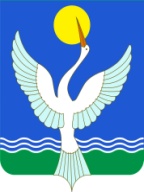 СОВЕТСЕЛЬСКОГО ПОСЕЛЕНИЯЕнгалышевский сельсоветМУНИЦИПАЛЬНОГО РАЙОНАЧишминскИЙ районРеспублики Башкортостан                  [арар              11 Fинуар  2023 й. № 2          решение          11 января 2023 г. 